PLANEJAMENTO DIDÁTICO PARA SER DESENVOLVIDO EM DOMICÍLIOPROFESSORA: Gislaine 3° ANO D Data 07 a 11/09/2020Fazer cabeçalho sempre que tiver atividades para serem realizadas no cadernoColocar no cabeçalho: Nome da escola.Atividades domiciliares, data.Nome completo do aluno.2 ª FEIRA3ª FEIRA4ª FEIRA5ª FEIRA6ª FEIRAFERIADO 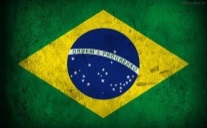 Atividade Leitura:Quem tem medo de quêLivro disponível no grupo.NÃO IMPRIMIR.Atividade Leitura:Quem tem medo de quêLivro disponível no grupo.NÃO IMPRIMIR.Atividade Leitura:Quem tem medo de quêLivro disponível no grupo.NÃO IMPRIMIR.Atividade Leitura:Quem tem medo de quêLivro disponível no grupo.NÃO IMPRIMIR.FERIADO PortuguêsAPOSTILA APRENDER SEMPRE:Sequência didática 1 – Trava– línguasparaler, enrolaralínguae se divertir. Aula1- atividade 1– Aula2– atividade 1 e Aula3– atividade 1.MatemáticaAPOSTILA APRENDER SEMPRE:Sequência didática 1 – JúlioCesar, MariaBeatrizeIsabelaprendemsobreosnúmerosnaturais. Aula1- atividade 1 e 2. Aula2– atividade 1. Aula3atividade 1 e 2.CiênciasLivro didático de Ciências - “O direito á terra” paginas 72e 73Para o aluno Luís Otávio Pereira:Oaluno realiza essa tarefa.Correção das atividades de ciênciasFERIADO PortuguêsCONTINUAÇÃO DA TAREFA.Para o aluno Luís Otávio Pereira:APOSTILA APRENDER SEMPRE 1ºano – Atividade 1 – O que são memórias ? Págs. 2, 3,4 e 5.MatemáticaCONTINUAÇÃO DA TAREFA.Para o aluno Luís Otávio Pereira:APOSTILA APRENDER SEMPRE 1ºano – MATEMÁTICA – Sequência 1 – Rafael vai à praia Atividade 1,2,3,4 ( págs. 2,3,4,5,6,7)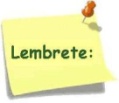 Hora de enviar as fotos das atividades para as professorasCorreção das atividades dePortuguêsFERIADO Ed. Física                         MúsicaArteCorreção das atividades deMatemática